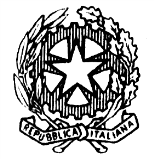 TRIBUNALE DI NOCERA INFERIOREUDIENZA DEL 21.04.2022 ore 09.00 e ss.Giudice: Dott. Federico NOSCHESE ORDINE DI CHIAMATA DEI PROCESSII° Fascia ore 09:00 – 09:45RGT n. 1392-21 – RGNR n. 3785-20-Rinvio RGT n. 324-22 – RGNR n. 6183-17-Rinvio RGT n. 305-22 – RGNR n. 1023-20-Rinvio (RGT n. 213-20) – RGNR n. 8763-15-Rinvio RGT n. 372-22 – RGNR n. 3930-21-Rinvio (RGT n. 2070-20) – RGNR n. 5001-17-Rinvio (RGT n. 1249-21) – RGNR n. 503-18-Rinvio (RGT n. 1201-21) – RGNR n. 563-20-Rinvio (RGT n. 179-21) – RGNR n. 3929-19-Rinvio (RGT n. 1332-20) – RGNR n. 689-19-Rinvio RGT n. 205-21 – RGNR n. 39-20-Rinvio RGT n. 1887-20 – RGNR n. 1401-18-Rinvio (RGT n. 252-20) – RGNR n. 4778-16-Rinvio (RGT n. 307-21) – RGNR n. 165-17-Rinvio (RGT n. 1242-21) – RGNR n. 2883-19-RinvioII° Fascia ore 09:45 – 11:00 (RGT n. 1243-21) – RGNR n. 5343-20RGT n. 246-22 – RGNR n. 953-22 (RGT n. 1762-18) – RGNR n. 3190-17 (RGT n 126-18) – RGRN n. 3626-16 (RGT n. 444-19) – RGNR n. 8443-15RGT n. 1886-20 – RGNR n. 6261-17 (RGT n. 91-20) – RGNR n. 91/20 (n. 433/2017 SIGE) (RGT n. 469-19) – RGNR n. 1123-16III° Fascia ore 11:00 – 12:30 (RGT n. 468-21) – RGNR n. 4521-19 (RGT n. 1473-20) – RGNR n. 5233-19 (RGT n. 6-21) – RGNR n. 10720-15 (RGT n 1659-19) – RGNR n. 6254-18 (RGT n. 1107/20) – RGNR n. 2803/18 (RGT n. 1318-20) – RGNR n. 2133-19 (RGT n. 2900-19) – RGNR n. 678-19(RGT n. 396-21) – RGNR n. 430-18IV° Fascia ore 12:30 – 14:00 (RGT n. 1901-19) – RGNR n. 63-19 (RGT n. 89-20) – RGNR n. 2163-16(R.G.T. n. 2402/17) – RGNR n. 1423-16(RGT n 1741-19) - RGNR n. 9303-15 (RGT n 1515-19) – RGNR n. 5904-16 (RGT n. 2413-19) – RGNR n. 1209-19V° Fascia ore 14:00  – 15:30 e ss. (RGT 2725-19) – RGNR n. 5030-18 (RGT n. 2298-18) – RGNR n. 1012-18  (RGT n. 1790-17) – RGNR n. 783-16 